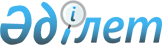 Об определении мест для размещения агитационных печатных материалов для всех кандидатов в депутаты Мажилиса Парламента и маслихатов Республики Казахстан
					
			Утративший силу
			
			
		
					Постановление акимата Сырымского района Западно-Казахстанской области от 2 декабря 2011 года № 275. Зарегистрировано Департаментом юстиции Западно-Казахстанской области 20 декабря 2011 года № 7-10-109. Утратило силу - постановлением акимата Сырымского района Западно-Казахстанской области от 1 февраля 2012 года № 52      Сноска. Утратило силу - Постановлением акимата Сырымского района Западно-Казахстанской области от 01.02.2012 № 52      В соответствии с Конституционым Законом Республики Казахстан от 28 сентября 1995 года "О выборах в Республике Казахстан", Законом Республики Казахстан от 23 января 2001 года "О местном государственном управлении и самоуправлении в Республике Казахстан" акимат района ПОСТАНОВЛЯЕТ:



      1. Определить совместно с Сырымской районной избирательной комиссией (по согласованию), места для размещения агитационных печатных материалов для всех кандидатов в депутаты Мажилиса Парламента и маслихатов Республики Казахстан согласно приложению.



      2. Акимам сельских округов оснастить места для размещения агитационных печатных материалов стендами, щитами, тумбами.



      3. Контроль за исполнением данного постановления возложить на заместителя акима района Батырниязову Ж. Ж.



      4. Настоящее постановление вводится в действие со дня первого официального опубликования.      Аким района                      Е. Нысангалиев      СОГЛАСОВАНО:      Председатель Сырымской

      районной избирательной

      комиссии

      _____________Ж. Батырниязов

      02.12.2011 г.

Приложение

к постановлению акимата

Сырымского района

от 2 декабря 2011 года № 275 Места

для размещения агитационных

печатных материалов для всех кандидатов

в депутаты Мажилиса Парламента

и маслихатов Республики Казахстан
					© 2012. РГП на ПХВ «Институт законодательства и правовой информации Республики Казахстан» Министерства юстиции Республики Казахстан
				№Наименование поселкаМеста для размещения агитационных печатных материалов1село АлгабасВосточное крыло здания аппарата акима сельского округа 2село Жана-ОнирПеред зданием общеобразовательной школы 3село СасыккульПеред зданием общеобразовательной школы4село АралтюбаПеред зданием аппарата акима сельского округа5село КызылагашЛевая крыло здания сельского фельдшерского пункта 6село БуланЗападное крыло здания аппарата акима сельского округа7село Жамбыл Перед зданием сельского клуба8село БулдуртыПравое крыло здания сельской библиотеки расположенный по улице С. Датова и левое крыло здания "Казпочта"9село КугерисПеред зданием сельского фельдшерского пункта 10село КаракудукПеред зданием сельского фельдшерского пункта 11село Жымпиты Перед зданием районного Дома культуры

Противоположные стороны пересечений улиц С. Датүлы и Б. Каратаев, Амангельды и Айтеке би 12село 1 МаяПеред зданием сельского фельдшерского пункта13село Косарал Информационная доска возле здания сельской врачебной амбулаторий 14село АгобаПеред зданием сельского фельдшерского пункта15село Каракудук Перед зданием сельского фельдшерского пункта16село Жетикуль Перед зданием сельского фельдшерского пункта17село Кособа Перед зданием аппарата акима сельского округа18село Жыракудук Перед зданием Жыракудкуской общеобразовательной средней школы19село Коныр Перед зданием аппарата акима сельского округа20село Тамды Перед зданием сельского клуба21село Талдыбулак Перед зданием аппарата акима сельского округа22село Казакстан Перед зданием Казахстанской основной общеобразовательной школы 23село ТасқудукТерритория между зданиями сельского Дома культуры и аппарата акима сельского округа 24село Алатау Территория между зданиями сельского фельдшерского пункта и Алатауской основной школы 25село Тоганас Правое крыло зданием аппарата акима сельского округа 26село Анкаты Перед зданием сельского фельдшерского пункта27село Сегизуй Перед зданием сельского фельдшерского пункта28село Караганды Перед зданием сельского фельдшерского пункта29село Куспанкуль Перед зданием сельского фельдшерского пункта30село Шагырлой Правое крыло здания аппарата акима сельского округа 31село Жанаконыс Правое крыло здания сельского фельдшерского пункта32село Куздигара Левое крыло здания сельского фельдшерского пункта